Little Heath Sixth Form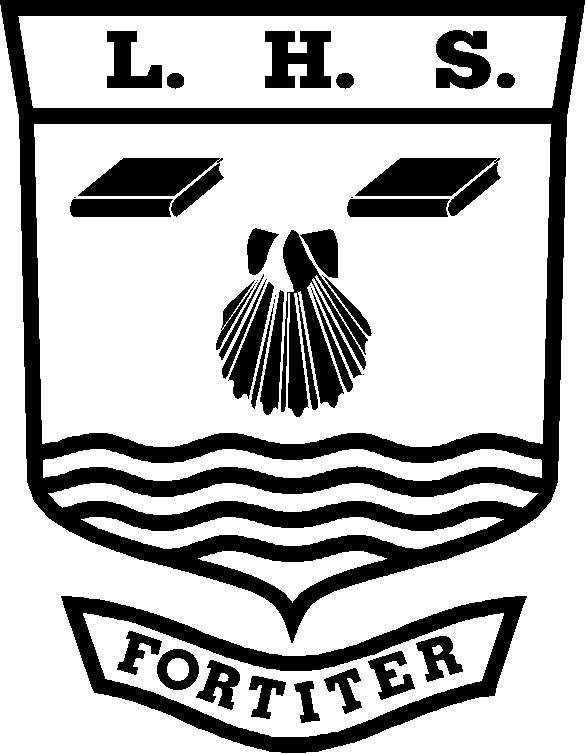 Mathematics Personal Learning ChecklistStudent Name:   ……………………….…………………………………..………KEY:  Red = with difficulty     Amber = not sure    Green = yesGrade tracking:Note: You should discuss this checklist regularly with your subject teacher/mentorUnit Name:Mathematics (Decision 2)Unit Code:MD02Minimum Target Grade:Aspirational Target Grade:D1 Re-Cap (Skills and Knowledge)RedAmberGreenUnderstand the concept of an algorithmUnderstand and be familiar with Linear Programming Draw a bipartite graphAllocation-The Hungarian AlgorithmRedAmberGreenTo address this before the exam I will:-Understand how to formulate an allocation problem in matrix formFormulate a square cost matrixWork out an opportunity cost matrix by row and column reductionBe able to apply the line test successfullyBe able to augment an opportunity cost matrixSuccessfully establish a minimal matchingBe able to adapt the algorithm to find a maximal matchingBe able to adapt the algorithm to use on a non-square matrixDynamic ProgrammingUnderstand and use Bellman’s principleUnderstand and use stages and statesWork from right to left through a networkUse the table method to find the stage, state, action, destination and valueMaximise the minimum and minimise the maximumTrace back to find and state the routeRe-draw diagrams so that any vertical lines go left to rightDraw the decision network where edges represent actionsRedAmberGreenTo address this before the exam I will:-Critical Path AnalysisAble to model a project using an activity network from a precedence tableAble to identify where dummies are needed because of precedenceAble to identify where dummies are needed to show unique taskAble to carry out a forward pass to find the early event timesAble to carry out a backward pass to find the latest event timesAble to identify the critical eventsAble to identify the critical activities and the critical pathAble to construct a cascade (Gantt) chartAble to use a cascade (Gantt) chartAble to calculate the minimum number of workers needed from the critical path timeAble to calculate the minimum number of workers needed from the cascade (Gantt) chartUse and construct a resource diagramUse and construct a levelling diagramNetwork FlowsUnderstand and use source and sinksUnderstand flow is less than or equal to edge capacityUnderstand the principle of the vertex condition, inflow = outflowBe able to augment flow pathsUnderstand the concept of saturated edgesEvaluate a cut; add the capacitiesUse the Max flow/Min cut theoremUnderstand and use the correct labelling procedure: excess flow or forward capacity, back flow or reverse capacitySuper-sources and super-sinksResolving bottlenecksLinear Programming: The Simplex AlgorithmBe able to formulate a linear programming problem into a tableauIntroduce slack variablesUse the ratio test to select the pivotPerform the simplex algorithm to solve the problemInterpret the tableau solutionGame Theory for Zero Sum GamesUnderstand what is meant by zero sum gamesSet up a pay off matrixUse Row minimum and column maximum to find saddle pointsFind the value of a gameUnderstand play safe strategiesUnderstand stable solutions and saddle pointsReduce a matrix due to row or column dominanceFind solutions to mixed strategy gamesFind the feasible regionREVISIONUse the information on this checklist to make revision cards and notesGradeDateGradeDateGradeDateGradeDateGradeDateGradeDate